2020-2021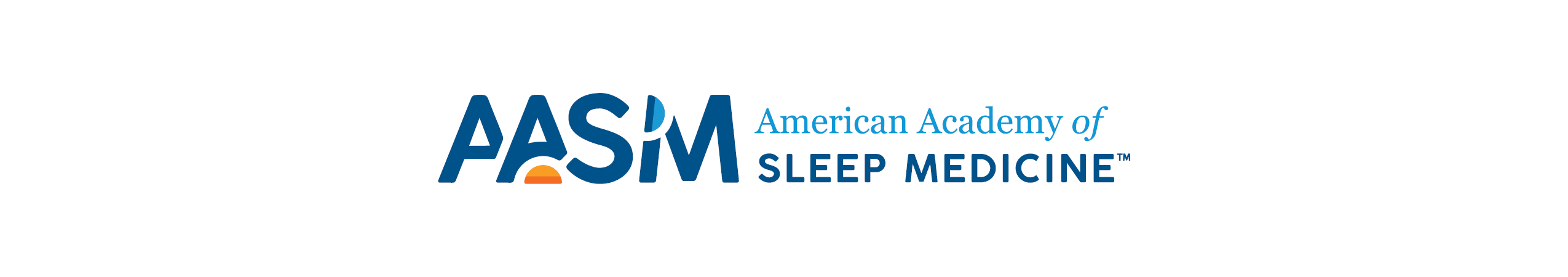 Nominating Committee Interest FormSubmit this form and all required attachments to Kimberly McNamara via email, kmcnamara@aasm.org, or fax, (630) 737-9790. Please review the AASM Conflict of Interest Policy before volunteering. If you have not filled out the AASM Diversity & Inclusion information please log in and complete that before submitting the Interest Form. Name:	               Degree:      Degree:      Member Number:      Organization:      	Organization:      	Email:           Email:           Address:      Address:      City, State, Postal Code:           	Province/State/Country:           City, State, Postal Code:           	Province/State/Country:            Pulmonary Medicine NeurologyPsychiatry ENT Nursing Pediatrics Internal Medicine Behavioral Research Anesthesiology Family Practice Dentist Technologist  Other       CV Summary (2-page max) Conflict of Interest Disclosure FormQuestionnaire